Основная профессиональная образовательная  программа профессионального образования по специальности 13.02.11 ТЕХНИЧЕСКАЯ ЭКСПЛУАТАЦИЯ  И ОБСЛУЖИВАНИЕ ЭЛЕКТРИЧЕСКОГО И ЭЛЕКТРОМЕХАНИЧЕСКОГО ОБОРУДОВАНИЯ (ПО ОТРАСЛЯМ)  (базовый уровень подготовки).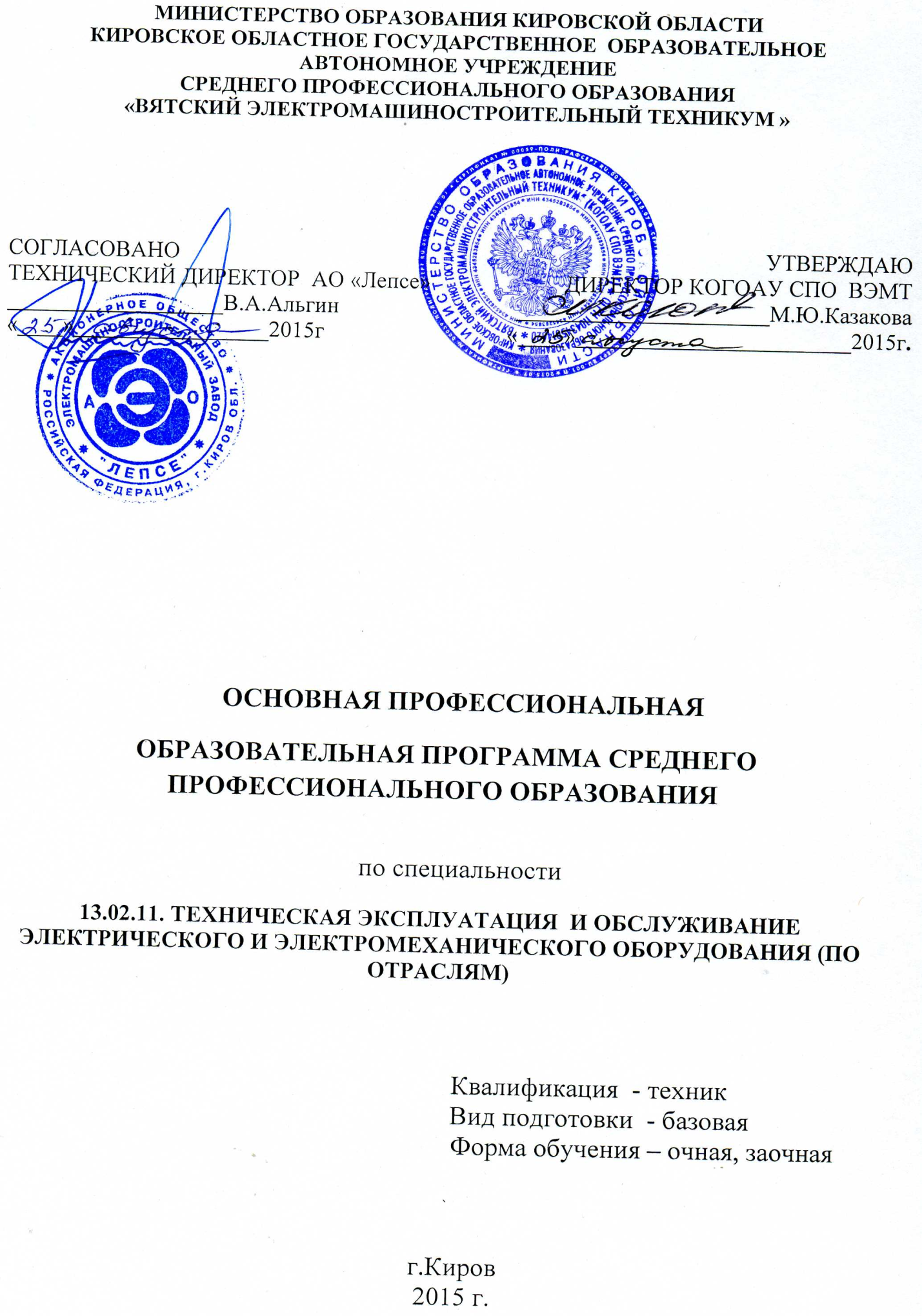 Организация-разработчик КОГОАУ СПО ВЭМТРазработчики:Лопатина Н.В., заместитель директора по УР КОГОАУ СПО ВЭМТБрезгина О.Ю., заместитель директора по НМР КОГОАУ СПО ВЭМТСвинина С.А., методист КОГОАУ СПО ВЭМТ Петухова Т.И., преподаватель междисциплинарных курсов КОГОАУ СПО ВЭМТ , председатель ПЦКСОДЕРЖАНИЕ1. Общие положения1.1 Основная образовательная программа среднего профессионального образования по специальности 13.02.11 ТЕХНИЧЕСКАЯ ЭКСПЛУАТАЦИЯ  И ОБСЛУЖИВАНИЕ ЭЛЕКТРИЧЕСКОГО И ЭЛЕКТРОМЕХАНИЧЕСКОГО ОБОРУДОВАНИЕ (ПО ОТРАСЛЯМ)1.2. Нормативные документы для разработки ООП СПО по специальности 13.02.11 ТЕХНИЧЕСКАЯ ЭКСПЛУАТАЦИЯ  И ОБСЛУЖИВАНИЕ ЭЛЕКТРИЧЕСКОГО И ЭЛЕКТРОМЕХАНИЧЕСКОГО ОБОРУДОВАНИЯ (ПО ОТРАСЛЯМ)1.3. Общая характеристика основной образовательной программы среднего профессионального образования по специальности  13.02.11 ТЕХНИЧЕСКАЯ ЭКСПЛУАТАЦИЯ  И ОБСЛУЖИВАНИЕ ЭЛЕКТРИЧЕСКОГО И ЭЛЕКТРОМЕХАНИЧЕСКОГО ОБОРУДОВАНИЯ (ПО ОТРАСЛЯМ)1.4. Требования к абитуриенту2. Характеристика профессиональной деятельности выпускника ооп по специальности 13.02.11 ТЕХНИЧЕСКАЯ ЭКСПЛУАТАЦИЯ  И ОБСЛУЖИВАНИЕ ЭЛЕКТРИЧЕСКОГО И ЭЛЕКТРОМЕХАНИЧЕСКОГО ОБОРУДОВАНИЯ (ПО ОТРАСЛЯМ)2.1. Характеристика профессиональной деятельности выпускников2.1.1. Область профессиональной деятельности выпускника2.1.2. Объекты профессиональной деятельности выпускника2.1.3. Виды профессиональной деятельности выпускника2.1.4.Требования к результатам освоения основной образовательной программы3. Учебный план ООП по специальности 13.02.11 ТЕХНИЧЕСКАЯ ЭКСПЛУАТАЦИЯ   И ОБСЛУЖИВАНИЕ ЭЛЕКТРИЧЕСКОГО И ЭЛЕКТРОМЕХАНИЧЕСКОГО ОБОРУДОВАНИЯ (ПО ОТРАСЛЯМ)4. Аннотации программ дисциплин и профессиональных модулей	4.1. Аннотации программ учебных дисциплин4.2. Аннотации профессиональных модулей5. Контроль и оценка результатов освоения основной профессиональной образовательной программы5.1. Контроль и оценка освоения основных видов профессиональной деятельности, профессиональных и общих компетенций5.2. Требования к выпускным квалификационным работам5.3. Организация итоговой государственной  аттестации выпускников1. ОБЩИЕ ПОЛОЖЕНИЯ1.1. Основная образовательная программа среднего профессионального образования по специальности13.02.11 Техническая эксплуатация   и обслуживание электрического и электромеханического оборудования (по отраслям)Основная образовательная программа среднего профессионального образования по специальности 13.02.11 Техническая эксплуатация  и обслуживание электрического и электромеханического оборудования (по отраслям), реализуемая КОГОАУ  СПО представляет собой систему документов, разработанную методическим советом учебного заведения с учетом требований рынка труда на основе Федерального государственного образовательного стандарта по соответствующему направлению подготовки среднего профессионального образования (ФГОС СПО), утвержденного приказом Министерства образования и науки Российской Федерации от «28» июля  2014 г. № 831,  а также с учетом рекомендованной примерной образовательной программы. ООП регламентирует цели, ожидаемые результаты, содержание, условия и технологии реализация образовательного процесса, оценку качества подготовки выпускника по данному направлению подготовки и включает в себя: учебный план, рабочие программы учебных курсов, предметов, дисциплин (модулей) и другие материалы, обеспечивающие качество подготовки обучающихся, а также программы учебной и производственной практики, обеспечивающие реализацию соответствующей образовательной технологии.1.2. Нормативные документы для разработки ООП СПО по специальности 13.02.11 Техническая эксплуатация   и обслуживание электрического и электромеханического оборудования (по отраслям),Нормативную правовую базу разработки ОПОП по специальности 13.02.11 Техническая эксплуатация   и обслуживание электрического и электромеханического оборудования (по отраслям), составляют:Нормативную правовую основу разработки ОПОП составляют: Федеральный закон от 29 декабря 2012 г. № 273-ФЗ«Об образовании в Российской Федерации»; Федеральный государственный образовательный стандарт     (ФГОС)    по направлению подготовки по специальности 13.02.11 «Техническая эксплуатация и обслуживание электрического и электромеханического оборудования»  от 28  июля 2014 г. N 831 (Зарегистрировано в Минюсте России 19.08.2014 N 33635);Нормативно-методические документы Минобрнауки России;Приказ Министерства образования и науки Российской Федерации от 18 апреля 2013 г. № 291 г. Москва «Об утверждении Положения о практике обучающихся, осваивающих основные образовательные программы среднего профессионального образования». Зарегистрирован в Минюсте РФ 15 мая 2013 г. (Регистрационный № 29785);Приказ Министерства образования и науки Российской Федерации от 14 апреля 2013 г. № 464 г. Москва «Об утверждении Порядка организации и осуществления образовательной деятельности по образовательным программам среднего профессионального образования». Зарегистрирован в Минюсте РФ 30 июля 2013 г. (Регистрационный № 29200);Постановление Правительства РФ от 31 августа 2013 г. №755 «О федеральной информационной системе обеспечения проведения государственной итоговой аттестации обучающихся, освоивших основные образовательные программы основного общего и среднего общего образования, и приема граждан в образовательные организации для получения среднего профессионального и высшего образования и региональных информационных системах обеспечения проведения государственной итоговой аттестации обучающихся, освоивших основные образовательные программы основного общего и среднего общего образования»;Локальные акты КОГОАУ СПО «Вятский электромашиностроительный техникум»:Устав КОГОАУ  СПО «Вятский электромашиностроительный техникум»;Положение об итоговой аттестации1.3. Общая характеристика  основной образовательной программы среднего профессионального образования по специальности 13.02.11 Техническая эксплуатация  и обслуживание электрического и электромеханического оборудования (по отраслям), Нормативные сроки освоения основной профессиональной образовательной программы среднего профессионального образования базовой подготовки при очной форме получения образования и присваиваемая квалификация приводятся в таблице 1. Таблица 1	Трудоемкость ОПОП на базе основного  общего образования1.4. Требования к абитуриентуЛица, поступающие на обучение, должны иметь документ об образовании :- аттестат о среднем (полном) общем образовании;-аттестат об основном общем образовании- диплом о начальном профессиональном образовании с указанием о полученном уровне общего образования и оценками по дисциплинам Базисного учебного плана общеобразовательных учреждений;- документ об образовании более высокого уровня.2. ХАРАКТЕРИСТИКА ПРОФЕССИОНАЛЬНЕЙ ДЕЯТЕЛЬНОСТИ ВЫПУСКНИКА ООП ПО специальности 13.02.11 Техническая эксплуатация  и обслуживание электрического и электромеханического оборудования (по отраслям)   2.1. Характеристика профессиональной деятельности выпускников2.1.1.  Область профессиональной деятельности выпускникаОбласть профессиональной деятельности выпускников:организация и проведение работ по техническому обслуживанию, ремонту и испытанию электрического и электромеханического оборудования отрасли.2.1.2. Объекты профессиональной деятельности выпускника материалы и комплектующие изделия;технологическое оборудование и технологические процессы;технологическая оснастка; электрическое и электромеханическое оборудование;средства измерения;техническая документация;профессиональные знания и умения персонала производственного подразделения; первичные трудовые коллективы.2.1.3. Виды профессиональной деятельности выпускникаОрганизация технического обслуживания и ремонта электрического и электромеханического оборудования.Выполнение сервисного обслуживания бытовых машин и приборов.Организация деятельности производственного подразделения.Выполнение работ по одной или нескольким профессиям рабочих, должностям служащих (приложение к ФГОС).2.2. Требования к результатам освоения основной профессиональной образовательной программыТехник   должен обладать общими компетенциями.Таблица 3Общие компетенцииТехник   также должен обладать профессиональными компетенциями, соответствующими основным видам профессиональной деятельности.Таблица 4Основные виды профессиональной деятельности и профессиональные компетенции3. УЧЕБНЫЙ ПЛАН ООП ПО СПЕЦИАЛЬНОСТИ 13.02.11 Техническая эксплуатация  и обслуживание электрического и электромеханического оборудования (по отраслям)4. АННОТАЦИИ ПРОГРАММ ДИСЦИПЛИН, ПРОФЕССИОНАЛЬНЫХ МОДУЛЕЙ 4.1. Аннотации программ дисциплин (Приложение №1)4.1. Аннотации программ профессиональных модулей           (Приложение №2)5. КОНТРОЛЬ И ОЦЕНКА РЕЗУЛЬТАТОВ ОСВОЕНИЯ ОСНОВНОЙ ПРОФЕССИОНАЛЬНОЙ ОБРАЗОВАТЕЛЬНОЙ ПРОГРАММЫ5.1. Контроль и оценка освоения основных видов профессиональной деятельности, профессиональных и общих компетенцийОрганизация текущего контроля осуществляется в соответствии с учебным планом подготовки. Конкретные формы и процедуры текущего и промежуточного контроля знаний по каждой дисциплине разрабатываются преподавателями и рассматриваются на заседании цикловых комиссиях.Промежуточная аттестация проводится в соответствии с графиком учебного процесса дважды в год. Цель промежуточных аттестаций  – установить степень соответствия достигнутых обучающимися промежуточных результатов обучения (освоенных компетенций) планировавшимся при разработке ОПОП результатам. В ходе промежуточных аттестаций проверяется уровень сформированности компетенций, которые являются базовыми при переходе к следующему году обучения.Промежуточная аттестация  проводится в форме экзамена в день, освобожденный от других форм учебной нагрузки.Проведение зачетов (в том числе дифференцированных) предусматривается за счет времени, отведенного на изучение соответствующих дисциплин.Экзамены и зачеты по дисциплинам и профессиональным модулям, изучаемым концентрированно, проводятся непосредственно после завершения их освоения.По завершению освоения профессиональных модулей  проводятся квалификационные экзамены, направленные на проверку сформированности компетенций и готовности выпускника к выполнению видов профессиональной деятельности, определенных в разделе «Требования к результатам освоения ОПОП» ФГОС СПО. Итогом проверки является решение: «вид профессиональной деятельности освоен/не освоен».Аттестация по отдельным МДК проводится в виде защиты курсовой работы (проекта), а также по некоторым профессиональным модулям в рамках  экзамена квалификационного по профессиональному модулю.В ФГОС специальности 13.02.11. Техническая эксплуатация и обслуживание электрического и электромеханического оборудования (по отраслям) предусмотрено на  промежуточную аттестацию  5 недель5.2. Требования к выпускным квалификационным работамИтоговая аттестация выпускника среднего профессионального учебного заведения является обязательной и осуществляется после освоения образовательной программы в полном объеме. Цель итоговой государственной аттестации выпускников – установление уровня готовности выпускника к выполнению профессиональных задач. Основными задачами итоговой государственной аттестации являются  - проверка соответствия выпускника требованиям ФГОС СПО  и  определение уровня выполнения задач, поставленных в образовательной программе СПО.Итоговая государственная аттестация техника по специальности 13.02.11 Техническая эксплуатация  и обслуживание электрического и электромеханического оборудование (по отраслям) включает подготовку и защиту выпускной квалификационной работы (дипломной работы). Тематика выпускной квалификационной работы соответствует содержанию одного или нескольких профессиональных модулей.Требования к выпускной квалификационной работе.КВАЛИФИКАЦИЯ Техник - это степень, отражающая образовательный уровень выпускника, свидетельствующая о наличии фундаментальной подготовки по соответствующей специальности, освоении специализации.Выпускная квалификационная работа представляет собой законченную разработку на заданную тему, написанную лично автором под руководством научного руководителя, свидетельствующую об умении автора работать с литературой, обобщать и анализировать фактический материал, используя теоретические знания и практические навыки, полученные при освоении профессиональной образовательной программы, содержащую элементы научного исследования. В выпускной квалификационной работе  могут использоваться материалы исследований, отраженные в выполненных ранее студентом курсовых работах. Тематика выпускной квалификационной работы разрабатывается ведущими преподавателями предметной цикловой комиссии с учетом заявок предприятий  и организаций, с учетом ежегодной ее корректировки, утверждается на заседании предметной цикловой комиссии. Тематика выпускных (квалификационных) работ должна отражать основные сферы и направления деятельности специалистов в конкретной отрасли, а также выполняемые ими функции на предприятиях различных организационно-правовых форм.В работе выпускник должен показать умение критически подходить к исследованию теоретических вопросов, рассмотреть различные точки зрения по дискуссионным проблемам, аргументировано формулировать позиции автора; использовать новые законодательные и нормативные акты, инструкции, положения, методики и другие, относящиеся к рассматриваемой теме; использовать компьютерные методы сбора и обработки информации, применяемые в сфере его будущей профессиональной деятельности. Выпускная квалификационная работа способствует закреплению и развитию навыков самостоятельной работы и овладению методикой научного исследования при решении конкретных проблемных вопросов. Кроме того, она позволяет оценить степень подготовленности выпускника для практической работы в условиях быстро развивающихся рыночных экономических отношений.Ценность выпускной квалификационной работы определяется ее высоким теоретическим уровнем, практической частью, а также тем, в какой мере сформулированные в работе предложения способствуют улучшению качества экономической работы организаций, повышению эффективности производства продукции, выполнения работ, оказания услуг по направлению профессиональной деятельности.5.3. Организация итоговой государственной  аттестации выпускниковДля проведения защиты выпускных (квалификационных) работы приказом директора техникума создается специальная аттестационная комиссия, председатель которой утверждается Министерством образования Кировской  области. Приложение №1Аннотации программ учебных дисциплинДисциплина«ОСНОВЫ ФИЛОСОФИИ» 	Дисциплина относится к общему гуманитарному и социально-экономическому циклу основной профессиональной образовательной программы.	Цели и задачи дисциплиныВ результате освоения дисциплины студент должен уметь:ориентироваться в наиболее общих философских проблемах бытия, познания, ценностей, свободы и смысла жизни как основе формирования культуры гражданина и будущего специалиста;определить значение философии как отрасли духовной культуры для формирования личности, гражданской позиции и профессиональных навыков;определить соотношение для жизни человека свободы и ответственности, материальных и духовных ценностей;сформулировать представление об истине и смысле жизни.В результате освоения дисциплины студент должен знать:основные категории и понятия философии;роль философии в жизни человека и общества;основы философского учения о бытии;сущность процесса познания;основы научной, философской и религиозной картин мира;об условиях формирования личности, свободе и ответственности за сохранение жизни, культуры, окружающей среды;о социальных и этических проблемах, связанных с развитием и использованием достижений науки, техники и технологий.	Виды учебной работы и объём учебных часов	Содержание дисциплиныВведение. Философия, ее смысл, функции и роль в обществе.Тема 1.1. Философия античного мира и средних веков.Тема 1. 2.  Философия нового и новейшего времени.Тема 2.1. Человек как главная философская проблемаТема 2.2. Проблема сознания.Тема 2. 3. Учение о познанииТема 3. 1. Философия и научная картина мираТема 3. 2. Философия и религия.Тема  4.1. Философия и историяТема 4.2. Философия и культураТема 4.3. Философия и глобальные проблемы современностиДисциплина«ИСТОРИЯ» 	Дисциплина относится к общему гуманитарному и социально-экономическому циклу основной профессиональной образовательной программы.	Цели и задачи дисциплиныуметь:ориентироваться в современной экономической, политической и культурной ситуации в России и мире;выявлять взаимосвязь отечественных, региональных, мировых социально-экономических, политических и культурных проблем;знать:основные направления развития ключевых регионов мира на рубеже веков (XX и XXI вв.);сущность и причины локальных, региональных, межгосударственных конфликтов в конце XX – начале XXI в.;основные процессы (интеграционные, поликультурные, миграционные и иные) политического и экономического развития ведущих государств и регионов мира;назначение ООН, НАТО, ЕС и других организаций и основные направления их деятельности;о роли науки, культуры и религии в сохранении и укреплении национальных и государственных традиций;содержание и назначение важнейших правовых и законодательных актов мирового и регионального значенияВиды учебной работы и объём учебных часов	Содержание дисциплиныРаздел 1 ВведениеТема 1.1 Введение в предмет «История»Раздел 2 Модернизационные процессы в мире конца XX в.Тема 2.1 От СССР к Российской ФедерацииТема 2.2 События 1989-1991г. в странах Восточной ЕвропыТема 2.3 Модернизационные процессы 1980-1990-хгг. в США и странах Западной ЕвропыТема 2.4 Международные организации и альянсы в конце XX –XXI векаТема 2.5 Страны Азии и Африки: проблемы модернизацииТема 2.6 Латинская Америка: между диктатурой и демократиейТема 2.7 Российская Федерация в 2000-хгг.Тема 2.8 Россия и международные отношения начала XXI Раздел 3 особенности духовной жизни второй половины XX векаТема 3.1 Основные направления в развитии зарубежной культурыТема 3.2 Духовная жизнь в советском и российском обществахТема 3.3 Основные проблемы в развитии мира в 21 векеРаздел 4 Контрольная работаТема 4.1 Презентация проектовТема 4.2 ЗачетДисциплина«ИНОСТРАННЫЙ ЯЗЫК» 	Дисциплина относится к общему гуманитарному и социально-экономическому циклу основной профессиональной образовательной программы.	Цели и задачи дисциплиныуметь:общаться (устно и письменно) на иностранном языке на профессиональные и повседневные темы;переводить (со словарем) иностранные тексты профессиональной направленности;самостоятельно совершенствовать устную и письменную речь, пополнять словарный запас;знать: лексический (1200 − 1400 лексических единиц) и грамматический минимум, необходимый для чтения и перевода (со словарем) иностранных текстов профессиональной направленности	Виды учебной работы и объём учебных часов	Содержание дисциплиныТема 1. Вводно-коррективный курс: разговорно-бытовая лексика, грамматический минимум.Тема 2. Развивающий курс: деловая лексика, видовременные формы глаголов в действительном и страдательном залоге.Тема 3. Практикум: лексика профессиональной направленности, неличные формы глагола.Тема 4. Повторение: термины, фразеологические обороты, условные предложения и согласование времен.Дисциплина«ФИЗИЧЕСКАЯ КУЛЬТУРА» 	Дисциплина относится к общему гуманитарному и социально-экономическому циклу основной профессиональной образовательной программы.	Цели и задачи дисциплиныуметь: использовать физкультурно-оздоровительную деятельность для укрепления здоровья, достижения жизненных и профессиональных целей;знать:о роли физической культуры в общекультурном, профессиональном и социальном развитии человека;основы здорового образа жизни	Виды учебной работы и объём учебных часов	Содержание дисциплины	Раздел 1. Теоретический.	Тема 1.1. Физическое воспитание в учебном заведении.	Тема 1.2. Физическая культура, спорт и туризм.	Тема 1.3. Личная и общественная гигиена.	Тема 1.4.Врачебный контроль и самоконтроль в процессе физического воспитания.	Тема 1.5. Основы спортивной тренировки.	Раздел 2. Профессионально-прикладная физическая подготовкаДисциплина«Математика» 	Дисциплина входит в математический и общий естественнонаучный цикл основной профессиональной образовательной программы.	Цели и задачи дисциплиныВ результате изучения обязательной части цикла обучающийся должен:уметь: решать прикладные задачи в области профессиональной деятельности;знать: значение математики в профессиональной деятельности и при освоении профессиональной образовательной программы;основные математические методы решения прикладных задач в области профессиональной деятельности;основные понятия и методы математического анализа, линейной алгебры, теории комплексных чисел, теории вероятностей и математической статистики;основы интегрального и дифференциального исчисления	Виды учебной работы и объём учебных часовСодержание дисциплиныРаздел 1. Линейная алгебраВведениеТема 1. Матрицы. Определители. Решение систем линейных уравненийРаздел 2. Числовые системыТема 2.1Комплексные числа Раздел 3. Математический анализТема 3.1. Производная и ее приложениеТема 3.2 Интеграл и его приложениеТема 3.3 Вычисление  значений геометрических величинРаздел 4. Комбинаторика и элементы теория вероятностейТема 4.Комбинаторика и элементы теории вероятностейРаздел 5. Дискретная математика.Тема 5.Элементы теории множеств.ДИСЦИПЛИНа«Экологические основы природопользования»уметь:анализировать и прогнозировать экологические последствия различных видов производственной деятельности;анализировать причины возникновения экологических аварий и катастроф;выбирать методы, технологии и аппараты утилизации газовых выбросов, стоков, твердых отходов;определять экологическую пригодность выпускаемой продукции;оценивать состояние экологии окружающей среды на производственном объекте;знать:виды и классификацию природных ресурсов, условия устойчивого состояния экосистем;задачи охраны окружающей среды, природоресурсный потенциал и охраняемые природные территории Российской Федерации;основные источники и масштабы образования отходов производства;основные источники техногенного воздействия на окружающую среду, способы предотвращения и улавливания выбросов, методы очистки промышленных сточных вод, принципы работы аппаратов обезвреживания и очистки газовых выбросов и стоков производств;правовые основы, правила и нормы природопользования и экологической безопасности;принципы и методы рационального природопользования, мониторинга окружающей среды, экологического контроля и экологического регулирования;принципы и правила международного сотрудничества в области природопользования и охраны окружающей средыВиды учебной работы и объём учебных часов	Содержание дисциплины	Раздел 1. Общие проблемы экологии и природопользования.	Раздел 2.  Особенности взаимодействия общества и природы.	Раздел 3. Природоресурсный потенциал России.	Раздел 4. Принципы и методы рационального природопользования.	Раздел 5. Правовые и социальные вопросы природопользования.ДИСЦИПЛИНА«инженерная графика»Дисциплина входит в математический и общий естественнонаучный циклЦели и задачи дисциплины – требования к результатам освоения дисциплины:уметь:выполнять графические изображения технологического оборудования и технологических схем в ручной и машинной графике;выполнять комплексные чертежи геометрических тел и проекции точек, лежащих на их поверхности, в ручной и машинной графике;выполнять эскизы, технические рисунки и чертежи деталей, их элементов, узлов в ручной и машинной графике;оформлять технологическую и конструкторскую документацию в соответствии с действующей нормативно-технической документацией;читать чертежи, технологические схемы, спецификации и технологическую документацию по профилю специальности;знать:законы, методы и приемы проекционного черчения;классы точности и их обозначение на чертежах;правила оформления и чтения конструкторской и технологической документации;правила выполнения чертежей, технических рисунков, эскизов и схем, геометрические построения и правила вычерчивания технических деталей;способы графического представления технологического оборудования и выполнения технологических схем в ручной и машинной графике;технику и принципы нанесения размеров;типы и назначение спецификаций, правила их чтения и составления;требования государственных стандартов Единой системы конструкторской документации (ЕСКД) и Единой системы технологической документации (ЕСТД)Виды учебной работы и объём учебных часовСодержание дисциплины:Раздел 1. Основы проекционного и технического черченияРаздел 2.  ЧерчениеДисциплина«Электротехника и электроника»Дисциплина входит в цикл общепрофессиональных  дисциплинЦели и задачи дисциплиныВ результате освоения дисциплины обучающийся должен знать:   уметь:подбирать устройства электронной техники, электрические приборы и оборудование с определенными параметрами и характеристиками;правильно эксплуатировать электрооборудование и механизмы передачи движения технологических машин и аппаратов;рассчитывать параметры электрических, магнитных цепей;снимать показания электроизмерительных приборов и приспособлений и пользоваться ими;собирать электрические схемы;читать принципиальные, электрические и монтажные схемы;знать: классификацию электронных приборов, их устройство и область применения;методы расчета и измерения основных параметров электрических, магнитных цепей;основные законы электротехники;основные правила эксплуатации электрооборудования и методы измерения электрических величин;основы теории электрических машин, принцип работы типовых электрических устройств;основы физических процессов в проводниках, полупроводниках и диэлектриках;параметры электрических схем и единицы их измерения;принципы выбора электрических и электронных устройств и приборов;принципы действия, устройство, основные характеристики электротехнических и электронных устройств и приборов;свойства проводников, полупроводников, электроизоляционных, магнитных материалов;способы получения, передачи и использования электрической энергии;устройство, принцип действия и основные характеристики электротехнических приборов;характеристики и параметры электрических и магнитных полейВиды учебной работы и объём учебных часовСодержание дисциплины:Раздел І. Электродинамика. Магнетизм Раздел ІІ. Электрические цепи переменного  тока Раздел ІІІ. Трансформаторы. Раздел ІV. Электрические машины переменного и постоянного тока Раздел V. Основы электроники. Полупроводниковые приборы Раздел VІ. Передача и распределение электрической энергии сети. Раздел V Устройство, принцип действия и основные характеристики электротехнических приборовДисциплина «метрология, стандартизация и сертификация»Цели и задачи дисциплины:В результате освоения дисциплины студент должен знать:уметь:использовать в профессиональной деятельности документацию систем качества;оформлять технологическую и техническую документацию в соответствии с действующей нормативной базой;приводить несистемные величины измерений в соответствие с действующими стандартами и международной системой единиц СИ;применять требования нормативных документов к основным видам продукции (услуг) и процессов;знать: задачи стандартизации, ее экономическую эффективность;основные положения систем (комплексов) общетехнических и организационно-методических стандартов;основные понятия и определения метрологии, стандартизации, сертификации и документации систем качества;терминологию и единицы измерения величин в соответствии с действующими стандартами и международной системой единиц СИ;формы подтверждения качестваВиды учебной работы и объем учебной дисциплины Содержание дисциплины:I. СтандартизацияТема 1.1 Основные термины и определения в области стандартизации и управления качествомТема 1.2 Государственная система стандартизации РФТема 1.3Международная и региональная стандартизацияТема 1.4Качество продукции, показатели качества и методы их оценкиТема 1.5Испытание и контроль продукцииТема 1.6Технологическое обеспечение качестваТема 1.7Системы качестваII. СертификацияТема 2.1Основные термины и определения в области сертификацииТема 2.2Организационная структура сертификацииТема 2.3Системы сертификацииТема 2.4Порядок и правила сертификацииТема 2.5Обязательная и добровольная сертификацияТема 2.6Схемы сертификацииIII. МетрологияТема 3.1Основные понятия и определенияТема 3.2Виды и методы измерений. Средства измеренийТема 3.3Метрологические службы, обеспечивающие единство средств измеренийТема 3.4Государственный метрологический контроль и надзорДисциплина «Техническая механика»Дисциплина входит в цикл общепрофессиональных  дисциплинЦели и задачи дисциплиныВ результате освоения дисциплины обучающийся должен знать:уметь: определять напряжения в конструкционных элементах;определять передаточное отношение;проводить расчет и проектировать детали и сборочные единицы общего назначения;проводить сборочно-разборочные работы в соответствии с характером соединений деталей и сборочных единиц;производить расчеты на сжатие, срез и смятие;производить расчеты элементов конструкций на прочность, жесткость и устойчивость;собирать конструкции из деталей по чертежам и схемам;читать кинематические схемы;знать: виды движений и преобразующие движения механизмы;виды износа и деформаций деталей и узлов;виды передач; их устройство, назначение, преимущества и недостатки, условные обозначения на схемах;кинематику механизмов, соединения деталей машин, механические передачи, виды и устройство передач;методику расчета конструкций на прочность, жесткость и устойчивость при различных видах деформации;методику расчета на сжатие, срез и смятие;назначение и классификацию подшипников;характер соединения основных сборочных единиц и деталей;основные типы смазочных устройств;типы, назначение, устройство редукторов;трение, его виды, роль трения в технике;устройство и назначение инструментов и контрольно-измерительных приборов, используемых при техническом обслуживании и ремонте оборудованияВиды учебной работы и объём учебных часовСодержание дисциплины:Введение Раздел 1. Теоретическая механика. СтатикаТема 1.1. Основные понятия и аксиомы статикиТема 1.2. Плоская система сходящихся силТема 1.3. Пара сил и момент силы относительно точкиТема 1.4. Плоская и пространственная система произвольно расположенных силТема 1.5. Центр тяжестиКинематикаТема 1.6. Основные понятия кинематики. Кинематика точкиТема 1.7. Простейшие движения твердого телаТема 1.8. Плоскопараллельное движение твердого телаДинамикаТема 1.9.Основные понятия и аксиомы динамики Тема 1.10. Движение материальной точки. Метод кинетостатикиТема 1.11. Трение. Работа и мощностьТема 1.12. Общие теоремы динамикиРаздел 2.Сопротивление материаловТема 2.1. Основные положенияТема 2.2. Растяжение и сжатиеТема 2.3.Практические расчеты на срез и смятиеТема 2.4. Геометрические характеристики плоских сеченийТема 2.5. КручениеТема 2.6. ИзгибТема 2.7. Сложное напряжённое состояние Тема 2.8. Устойчивость сжатых стержней Тема 2.9. Сопротивление усталости Тема 2.10. Прочность при динамических нагрузках Раздел 3.Детали машинТема 3.1. Основные положения Тема 3.2. Общие сведения о передачахТема 3.3. Неподвижные соединения деталейТема 3.4. Фрикционные передачи и вариаторы. Винтовые передачи.Тема 3.5. Зубчатые передачиТема 3.6. Червячная передачаТема 3.7. Общие сведения о редукторахТема 3.8. Ременные передачиТема 3.9.Цепные передачиТема 3.10. Общие сведения о некоторых механизмахТема 3.11. Валы и оси, шпоночные и шлицевые соединенияТема 3.12. Опоры валов и осейТема 3.13. МуфтыДисциплина«материаловедение»Дисциплина входит в цикл общепрофессиональных  дисциплинЦели и задачи дисциплиныВ результате освоения дисциплины студент должен знать:уметь: определять свойства конструкционных и сырьевых материалов, применяемых в производстве, по маркировке, внешнему виду, происхождению, свойствам, составу, назначению и способу приготовления и классифицировать их;определять твердость материалов;определять режимы отжига, закалки и отпуска стали;подбирать конструкционные материалы по их назначению и условиям эксплуатации;подбирать способы и режимы обработки металлов (литьем, давлением, сваркой, резанием) для изготовления различных деталей;знать: виды механической, химической и термической обработки металлов и сплавов;виды прокладочных и уплотнительных материалов;закономерности процессов кристаллизации и структурообразования металлов и сплавов, защиты от коррозии;классификацию, основные виды, маркировку, область применения и виды обработки конструкционных материалов, основные сведения об их назначении и свойствах, принципы их выбора для применения в производстве;методы измерения параметров и определения свойств материалов; основные сведения о кристаллизации и структуре расплавов; основные сведения о назначении и свойствах металлов и сплавов, о технологии их производства;основные свойства полимеров и их использование;особенности строения металлов и сплавов;свойства смазочных и абразивных материалов; способы получения композиционных материалов; сущность технологических процессов литья, сварки, обработки металлов давлением и резаниемВиды учебной работы и объём учебных часовСодержание дисциплины:Раздел 1.	Физико-химические закономерности формирования структуры материаловРаздел 2.	Материалы, применяемые в Машино- и приборостроенииРаздел 3.	Материалы с особыми физическими свойствамиРаздел 4.	Инструментальные материалыРаздел 5.	Порошковые и композиционные материалыРаздел 6.	Основные способы обработки материаловДисциплина«информационныое технологии в профессиональной деятельности»Дисциплина входит в цикл общепрофессиональных  дисциплинЦели и задачи дисциплины:уметь: выполнять расчеты с использованием прикладных компьютерных программ;использовать сеть Интернет и ее возможности для организации оперативного обмена информацией;использовать технологии сбора, размещения, хранения, накопления, преобразования и передачи данных в профессионально ориентированных информационных системах;обрабатывать и анализировать информацию с применением программных средств и вычислительной техники;получать информацию в локальных и глобальных компьютерных сетях;применять графические редакторы для создания и редактирования изображений;применять компьютерные программы для поиска информации, составления и оформления документов и презентаций;знать: базовые системные программные продукты и пакеты прикладных программ (текстовые редакторы, электронные таблицы, системы управления базами данных, графические редакторы, информационно-поисковые системы);методы и средства сбора, обработки, хранения, передачи и накопления информации;общий состав и структуру персональных электронно-вычислительных машин (ЭВМ) и вычислительных систем;основные методы и приемы обеспечения информационной безопасности;основные положения и принципы автоматизированной обработки и передачи информации;основные принципы, методы и свойства информационных и телекоммуникационных технологий в профессиональной деятельностиВиды учебной работы и объём учебных часовСодержание дисциплины:Раздел 1. Введение. Основные принципы, методы и свойства информационных и телекоммуникационных технологий, их эффективность.Раздел 2. Автоматизированные рабочие места (АРМ)Дисциплина«основы экономики»уметь:находить и использовать необходимую экономическую информацию;определять организационно-правовые формы организаций;определять состав материальных, трудовых и финансовых ресурсов организации;оформлять первичные документы по учету рабочего времени, выработки, заработной платы, простоев;рассчитывать основные технико-экономические показатели деятельности подразделения (организации); знать:действующие законодательные и нормативные акты, регулирующие производственно-хозяйственную деятельность;основные технико-экономические показатели деятельности организации;методики расчета основных технико-экономических показателей деятельности организации;методы управления основными и оборотными средствами и оценки эффективности их использования;механизмы ценообразования на продукцию (услуги), формы оплаты труда в современных условиях;основные принципы построения экономической системы организации;основы маркетинговой деятельности, менеджмента и принципы делового общения;основы организации работы коллектива исполнителей; основы планирования, финансирования и кредитования организации;особенности менеджмента в области профессиональной деятельности;общую производственную и организационную структуру организации;современное состояние и перспективы развития отрасли, организацию хозяйствующих субъектов в рыночной экономике;состав материальных, трудовых и финансовых ресурсов организации, показатели их эффективного использования;способы экономии ресурсов, основные энерго- и материалосберегающие технологии;формы организации и оплаты трудаВиды учебной работы и объём учебных часовСодержание дисциплиныВведениеРаздел 1.	Отрасль в условиях рынкаРаздел 2.	Производственная структура организации (предприятия)Раздел 3.	Экономические ресурсы организации (предприятия) Раздел 4.	Маркетинговая деятельность организации (предприятия) Раздел 5.	Себестоимость, цена, прибыль и рентабельность – основные показатели деятельности организации (предприятия) Раздел 6.	Планирование деятельности организации (предприятия)Раздел 7.	Внешнеэкономическая деятельность организации (предприятия)Дисциплина«правовое обеспечение профессиональной деятельности»Дисциплина входит в цикл общепрофессиональных  дисциплинЦели и задачи дисциплины – требования к результатам освоения дисциплины:уметь: анализировать и оценивать результаты и последствия деятельности (бездействия) с правовой точки зрения;защищать свои права в соответствии с гражданским, гражданско-процессуальным и трудовым законодательством;использовать нормативно-правовые документы, регламентирующие профессиональную деятельность;знать: виды административных правонарушений и административной ответственности;классификацию, основные виды и правила составления нормативных документов;нормы защиты нарушенных прав и судебный порядок разрешения споров;организационно-правовые формы юридических лиц;основные положения Конституции Российской Федерации, действующие законодательные и иные нормативно-правовые акты, регулирующие правоотношения в процессе профессиональной (трудовой) деятельности;нормы дисциплинарной и материальной ответственности работника;понятие правового регулирования в сфере профессиональной деятельности;порядок заключения трудового договора и основания для  его прекращения;права и обязанности работников в сфере профессиональной деятельности;права и свободы человека и гражданина, механизмы их реализации;правовое положение субъектов предпринимательской деятельности;роль государственного регулирования в обеспечении занятости населенияВиды учебной работы и объём учебных часовСодержание дисциплины:Раздел 1. Экономика и право.Раздел 2. Трудовое право и социальная защита.Раздел 3.	Административное правоДИСЦИПЛИНА«охрана труда»Цели и задачи дисциплины – требования к результатам освоения дисциплины:уметь: вести документацию установленного образца по охране труда, соблюдать сроки ее заполнения и условия хранения;использовать экобиозащитную и противопожарную технику, средства коллективной и индивидуальной защиты;определять и проводить анализ опасных и вредных факторов в сфере профессиональной деятельности;оценивать состояние техники безопасности на производственном объекте;применять безопасные приемы труда на территории организации и в производственных помещениях;проводить аттестацию рабочих мест по условиям труда, в том числе оценку условий труда и травмобезопасности;инструктировать подчиненных работников (персонал) по вопросам техники безопасности;соблюдать правила безопасности труда, производственной санитарии и пожарной безопасности;знать: законодательство в области охраны труда;нормативные документы по охране труда и здоровья, основы профгигиены, профсанитарии и пожаробезопасности;правила и нормы охраны труда, техники безопасности, личной и производственной санитарии и противопожарной защиты;правовые и организационные основы охраны труда в организации, систему мер по безопасной эксплуатации опасных производственных объектов и снижению вредного воздействия на окружающую среду, профилактические мероприятия по технике безопасности и производственной санитарии;возможные опасные и вредные факторы и средства защиты;действие токсичных веществ на организм человека;категорирование производств по взрыво- и пожароопасности;меры предупреждения пожаров и взрывов;общие требования безопасности на территории организации и в производственных помещениях;основные причины возникновения пожаров и взрывов;особенности обеспечения безопасных условий труда на производстве;порядок хранения и использования средств коллективной и индивидуальной защиты;предельно допустимые концентрации (ПДК) и индивидуальные средства защиты;права и обязанности работников в области охраны труда;виды и правила проведения инструктажей по охране труда;правила безопасной эксплуатации установок и аппаратов;возможные последствия несоблюдения технологических процессов и производственных инструкций подчиненными работниками (персоналом), фактические или потенциальные последствия собственной деятельности (или бездействия) и их влияние на уровень безопасности труда;принципы прогнозирования развития событий и оценки последствий при техногенных чрезвычайных ситуациях и стихийных явлениях; средства и методы повышения безопасности технических средств и технологических процессовВиды учебной работы и объем учебной дисциплины содержание дисциплиныРаздел I Идентификация и воздействие на человека негативных факторов производственной средыРаздел II Защита человека от вредных и опасных производственных факторовРаздел III Обеспечение комфортных условий для трудовой деятельности Раздел IV Психофизиологические и эргономические основы безопасности трудаРаздел V Управление безопасностью трудаРаздел VI первая помощь пострадавшимДИСЦИПЛИНА«Безопасность жизнедеятельности»Дисциплина входит в цикл общепрофессиональных  дисциплинЦели и задачи дисциплиныуметь:организовывать и проводить мероприятия по защите работающих и населения от негативных воздействий чрезвычайных ситуаций;предпринимать профилактические меры для снижения уровня опасностей различного вида и их последствий в профессиональной деятельности и быту;использовать средства индивидуальной и коллективной защиты от оружия массового поражения; применять первичные средства пожаротушения;ориентироваться в перечне военно-учетных специальностей и самостоятельно определять среди них родственные полученной специальности;применять профессиональные знания в ходе исполнения обязанностей военной службы на воинских должностях в соответствии с полученной специальностью;владеть способами бесконфликтного общения и саморегуляции в повседневной деятельности и экстремальных условиях военной службы;оказывать первую помощь пострадавшим;знать:принципы обеспечения устойчивости объектов экономики, прогнозирования развития событий и оценки последствий при техногенных чрезвычайных ситуациях и стихийных явлениях, в том числе в условиях противодействия терроризму как серьезной угрозе национальной безопасности России;основные виды потенциальных опасностей и их последствия в профессиональной деятельности и быту, принципы снижения вероятности их реализации;основы военной службы и обороны государства;задачи и основные мероприятия гражданской обороны; способы защиты населения от оружия массового поражения;меры пожарной безопасности и правила безопасного поведения при пожарах;организацию и порядок призыва граждан на военную службу и поступления на нее в добровольном порядке;основные виды вооружения, военной техники и специального снаряжения, состоящих на вооружении (оснащении) воинских подразделений, в которых имеются военно-учетные специальности, родственные специальностям СПО;область применения получаемых профессиональных знаний при исполнении обязанностей военной службы;порядок и правила оказания первой помощи пострадавшимВиды учебной работы и объём учебных часовСодержание дисциплины:Раздел 1. Чрезвычайные ситуации мирного и военного времени и организация защиты населенияРаздел 2. Организационные основы по защите населения от ЧС мирного и военного времениРаздел 3. Организация защиты населения от ЧС мирного и военного времениРаздел 4.  Обеспечение экономической устойчивости функционирования объектов народного хозяйства в ЧСРаздел 5. Основы военной службы. Основы обороны государстваРаздел 6.  Военная служба – особый вид федеральной Государственной службыРаздел 7. Основы военно-патриотического воспитанияРаздел 8 Основы медицинских знаний и здорового образа жизни. Здоровый образ жизни как необходимое условие сохранения и укрепления здоровья человека и обществаПриложение №2  Аннотации программ профессиональных модулейОбщая характеристика аннотаций программ профессиональных модулейОсновная профессиональная образовательная программа по специальности СПО 13.02.11 Техническая эксплуатация  и обслуживание электрического и электромеханического оборудования (по отраслям) предусматривает освоение следующих профессиональных модулей:Организация технического обслуживания и ремонта электрического и электромеханического оборудованияВыполнение сервисного обслуживания бытовых машин и приборовОрганизация деятельности производственного подразделенияВыполнение работ по одной или нескольким профессиям рабочих, должностям служащих Профессиональный модуль «Выполнение работ по профессии рабочих, должностям служащих» реализуется путём освоения содержания МДК: «Выполнение работ по профессии слесарь - электрик», являющихся частью основной профессиональной образовательной программы ФГОС СПО по  специальности 13.02.11 Техническая эксплуатация  и обслуживание электрического и электромеханического оборудования (по отраслям). Освоение каждого профессионального модуля завершается оценкой компетенций студента по системе экзамена.Профессиональный модульПМ 01 «Организация технического обслуживания и ремонта электрического и электромеханического оборудования»Обучение данному профессиональному модулю включает в себя изучение следующего междисциплинарного курса:МДК.01. 01	Электрические машины и аппаратыМДК.01. 02	Основы технической эксплуатации и обслуживания электрического и электромеханического оборудованияМДК.01. 03	Электрическое и электромеханическое оборудованиеМДК.01. 04	Техническое регулирование и контроль качества электрического и электромеханического оборудованияВ результате изучения профессионального модуля обучающийся должен:иметь практический опыт: выполнения работ по технической эксплуатации, обслуживанию и ремонту электрического и электромеханического оборудования;использования основных измерительных приборов;уметь:определять электроэнергетические параметры электрических машин и аппаратов, электротехнических устройств и систем;подбирать технологическое оборудование для ремонта и эксплуатации электрических машин и аппаратов, электротехнических устройств и систем, определять оптимальные варианты его использования;организовывать и выполнять наладку, регулировку и проверку электрического и электромеханического оборудования;проводить анализ неисправностей электрооборудования;эффективно использовать материалы и оборудование;заполнять маршрутно-технологическую документацию на эксплуатацию и обслуживание отраслевого электрического и электромеханического оборудования;оценивать эффективность работы электрического и электромеханического оборудования;осуществлять технический контроль при эксплуатации электрического и электромеханического оборудования;осуществлять метрологическую поверку изделий;производить диагностику оборудования и определение его ресурсов;прогнозировать отказы и обнаруживать дефекты электрического и электромеханического оборудования;знать: технические параметры, характеристики и особенности различных видов электрических машин;классификацию основного электрического и электромеханического оборудования отрасли;элементы систем автоматики, их классификацию, основные характеристики и принципы построения систем автоматического управления электрическим и электромеханическим оборудованием;классификацию и назначение электроприводов, физические процессы в электроприводах;выбор электродвигателей и схем управления;устройство систем электроснабжения, выбор элементов схемы электроснабжения и защиты;физические принципы работы, конструкцию, технические характеристики, области применения, правила эксплуатации электрического и электромеханического оборудования;условия эксплуатации электрооборудования;действующую нормативно-техническую документацию по специальности;порядок проведения стандартных и сертифицированных испытаний;правила сдачи оборудования в ремонт и приёма после ремонта;пути и средства повышения долговечности оборудования;технологию ремонта внутрицеховых сетей, кабельных линий, электрооборудования трансформаторных подстанций, электрических машин, пускорегулирующей аппаратуры.Освоение соответствующих профессиональных компетенций (ПК):Виды учебной работы и объём учебных часовПроизводственная практика проводится в организациях после освоения разделов профессионального модуля.  	Содержание обучения по профессиональному модулю                        Профессиональный модульПМ 02 «Выполнение сервисного обслуживания бытовых машин и приборов»Обучение данному профессиональному модулю включает в себя изучение следующего междисциплинарного курса:МДК.02.01. Типовые технологические процессы обслуживания бытовых машин и приборов В результате изучения профессионального модуля обучающийся должен:иметь практический опыт:выполнения работ по техническому обслуживанию и ремонту бытовой техники;диагностики и контроля технического состояния бытовой техники;уметь:организовывать обслуживание и ремонт бытовых машин и приборов;оценивать эффективность работы бытовых машин и приборов;эффективно использовать материалы и оборудование;пользоваться основным оборудованием, приспособлениями и инструментом для ремонта бытовых машин и приборов;производить расчет электронагревательного оборудования;производить наладку и испытания электробытовых приборов;знать: классификацию, конструкции, технические характеристики и области применения бытовых машин и приборов;порядок организации сервисного обслуживания и ремонта бытовой техники;типовые технологические процессы и оборудование при эксплуатации, обслуживании, ремонте и испытаниях бытовой техники;методы и оборудование диагностики и контроля технического состояния бытовой техники;прогрессивные технологии ремонта электробытовой техникиОсвоение соответствующих профессиональных компетенций (ПК):Виды учебной работы и объём учебных часовПроизводственная практика проводится в организациях после освоения разделов профессионального модуля.	Содержание обучения по профессиональному модулюМДК.02.01. Типовые технологические процессы обслуживания бытовых машин и приборов Раздел 1  Применение бытовой техникиРаздел 2  Сервисное обслуживание бытовой техникиРаздел 3  Диагностика бытовой техникиРаздел 4  Ремонт электробытовой техникиПрофессиональный модуль ПМ 03 «Организация деятельности производственного подразделения»Обучение данному профессиональному модулю включает в себя изучение следующего междисциплинарного курса:МДК.03.01. Планирование и организация работы структурного подразделенияВ результате изучения профессионального модуля обучающийся должен:иметь практический опыт: планирования и организации работы структурного подразделения;участия в анализе работы структурного подразделения;уметь:составлять планы размещения оборудования и осуществлять организацию рабочих мест;осуществлять контроль соблюдения технологической дисциплины, качества работ, эффективного использования технологического оборудования и материалов;принимать и реализовывать управленческие решения;рассчитывать показатели, характеризующие эффективность работы производственного подразделения, использования основного и вспомогательного оборудования;знать: особенности менеджмента в области профессиональной деятельности;принципы делового общения в коллективе;психологические аспекты профессиональной деятельности;аспекты правового обеспечения профессиональной деятельностиОсвоение соответствующих профессиональных компетенций (ПК):Виды учебной работы и объём учебных часовСодержание обучения по профессиональному модулюРаздел 1 Управление трудовыми и производственными процессамиРаздел 2 Управление социально-психологическими процессами при организации работы коллективаРаздел 3 применение коммуникационных технологий в профессиональной деятельностиРаздел 4 Экономический анализ деятельности предприятияПрофессиональный модульПМ 04 «Выполнение работ по профессии рабочих, должностям служащих»В результате изучения профессионального модуля обучающийся должен:иметь практический опыт:         - проведение обследования электрических сетей  электроснабжения        -	выполнения работ по технической эксплуатации, обслуживанию и ремонту    электрического и электромеханического оборудования   электроснабжения;         -	использования основных измерительных приборов   для измерения параметров системы   электроснабженияуметь:         -	определять электроэнергетические параметры электрических машин и   аппаратов, электротехнических устройств и систем   энергоснабжения ;         - 	 проверять техническое состояние электроэнергетического оборудования;         -	 Проводить техническое обслуживание систем учета и диспетчеризации в сфере энергетического комплекса;         - 	проводить анализ неисправного оборудования;         -	 выполнять установку и наладку систем учета и автоматизированных систем сбора данных;          -	заполнять маршрутно-техническую документацию на эксплуатацию и обслуживание отраслевого электрического и электромеханического оборудования;знать:         -	технические параметры, характеристики и особенности различных видов электрического и энергетического оборудования;         -	классификацию основного электрического оборудования систем электроснабжения;        -	устройство систем электроснабжения, выбор элементов схем электроснабжения     и защиты;        -	условия эксплуатации электрооборудования;         -	действующую нормативно-техническую документацию по специальности;         -	правила сдачи оборудования в ремонт и приема после ремонта;         -	технологическое оборудование. средства учета и диспетчеризации.   Освоение соответствующих профессиональных компетенций (ПК):Виды учебной работы и объём учебных часовПроизводственная практика проводится в организациях после освоения разделов профессионального модуля.Образовательная база приемаНаименование квалификации базовой подготовкиНормативный срок освоения ОПОП СПО базовой подготовки при очной форме получения образованияна базе среднего (полного) общего образования Техник2 года 10 месяцевна базе основного общего образованияТехник3 года 10 месяцевОбучение по учебным циклам 84 нед.Учебная практика25 нед.Производственная практика (по профилю специальности)25 нед.Производственная практика (преддипломная)4 нед.Промежуточная аттестация5 нед.Государственная (итоговая) аттестация 6 нед.Каникулярное время23 нед.Итого147 нед.КодНаименование общих компетенцийОК 1.Понимать сущность и социальную значимость своей будущей профессии, проявлять к ней устойчивый интерес.ОК 2.Организовывать собственную деятельность, выбирать типовые методы и способы выполнения профессиональных задач, оценивать их эффективность и качество.ОК 3.Принимать решения в стандартных и нестандартных ситуациях и нести за них ответственность.ОК 4.Осуществлять поиск и использование информации, необходимой для эффективного выполнения профессиональных задач, профессионального и личностного развития.ОК 5.Использовать информационно-коммуникационные технологии в профессиональной деятельности.ОК 6.Работать в коллективе и в команде, эффективно общаться с коллегами, руководством, потребителями.ОК 7.Брать на себя ответственность за работу членов команды (подчиненных), за результат выполнения заданий.ОК 8. Самостоятельно определять задачи профессионального и личностного развития, заниматься самообразованием, осознанно планировать повышение квалификации.ОК 9.Ориентироваться в условиях частой смены технологий в профессиональной деятельности.ОК 10.Исполнять воинскую обязанность, в том числе с применением полученных профессиональных знаний (для юношей).КодНаименование видов профессиональной деятельности и профессиональных компетенцийВПД 1Организация технического обслуживания и ремонта электрического и электромеханического оборудования.ПК 1.1. Выполнять наладку, регулировку и проверку электрического и электромеханического оборудования. ПК 1.2. Организовывать и выполнять техническое обслуживание и ремонт электрического и электромеханического оборудования.ПК 1.3. Осуществлять диагностику и технический контроль при эксплуатации электрического и электромеханического оборудования. ПК 1.4. Составлять отчётную документацию по техническому обслуживанию и ремонту электрического и электромеханического оборудования.ВПД 2Выполнение сервисного обслуживания бытовых машин и приборов.ПК 2.1. Организовывать и выполнять работы по эксплуатации, обслуживанию и ремонту бытовой техники. ПК 2.2. Осуществлять диагностику и контроль технического состояния бытовой техники.ПК 2.3. Прогнозировать отказы, определять ресурсы, обнаруживать дефекты электробытовой техники.ВПД 3Организация деятельности производственного подразделения.ПК 3.1. Участвовать в планировании работы персонала производственного подразделения. ПК 3.2. Организовывать работу коллектива исполнителей.ПК 3.3. Анализировать результаты деятельности коллектива исполнителей.ВПД 4Выполнение работ по  профессиям рабочих, должностям служащихПК 4.1.ПК 4.2.2. Организация и выполнение технического обслуживания и ремонта оборудования системы электроснабженияПК 4.3.3. Организация диагностики и технического контроля при эксплуатации систем   энергоснабженияПК 4.4.4. Составление отчетной документации по техническому обслуживанию и ремонту   оборудования систем  электроснабженияВПД 5Применение информационных технологий ПК 1.1.Выполнять наладку, регулировку и проверку электрического и электромеханического оборудования.ПК 1.2.Организовывать и выполнять техническое обслуживание и ремонт электрического и электромеханического оборудования.ПК 1.3.Осуществлять диагностику и технический контроль при эксплуатации электрического и электромеханического оборудования.ПК 1.4.	Составлять отчетную документацию по техническому обслуживанию и ремонту электрического и электромеханического оборудования.ПК 2.1.	Организовывать и выполнять работы по эксплуатации, обслуживанию и ремонту бытовой техники.ПК 2.2.	Осуществлять диагностику и контроль технического состояния бытовой техники. ПК 2.3.	Прогнозировать отказы, определять ресурсы, обнаруживать дефекты электробытовой техникиПК 3.1.	Участвовать в планировании работы персонала производственного подразделенияПК 3.2.	Организовывать работу коллектива исполнителей.ПК 3.3.Анализировать результаты деятельности коллектива исполнителейИндексНаименование циклов, разделов,

дисциплин, профессиональных модулей, МДК, практикформы промежуточной аттестацииУчебная нагрузка обучающихся, ч.Учебная нагрузка обучающихся, ч.Учебная нагрузка обучающихся, ч.Учебная нагрузка обучающихся, ч.Учебная нагрузка обучающихся, ч.Учебная нагрузка обучающихся, ч.ИндексНаименование циклов, разделов,

дисциплин, профессиональных модулей, МДК, практикформы промежуточной аттестацииУчебная нагрузка обучающихся, ч.Учебная нагрузка обучающихся, ч.Учебная нагрузка обучающихся, ч.Учебная нагрузка обучающихся, ч.Учебная нагрузка обучающихся, ч.Учебная нагрузка обучающихся, ч.ИндексНаименование циклов, разделов,

дисциплин, профессиональных модулей, МДК, практикформы промежуточной аттестацииМаксимальнаяСамостоятельнаяОбязательнаяОбязательнаяОбязательнаяОбязательнаяИндексНаименование циклов, разделов,

дисциплин, профессиональных модулей, МДК, практикформы промежуточной аттестацииМаксимальнаяСамостоятельнаяВсегов том числев том числев том числеИндексНаименование циклов, разделов,

дисциплин, профессиональных модулей, МДК, практикформы промежуточной аттестацииМаксимальнаяСамостоятельнаяВсегоТеор. обучениеЛаб. и пр. занятияКурс. проект.ИндексНаименование циклов, разделов,

дисциплин, профессиональных модулей, МДК, практикформы промежуточной аттестацииМаксимальнаяСамостоятельнаяВсегоТеор. обучениеЛаб. и пр. занятияКурс. проект.123456789547265512269547226051337120ООБЩЕОБРАЗОВАТЕЛЬНЫЙ ЦИКЛ2106702140410533600ОДББазовые дисциплиныОДБ.01Русский язык`-,Э116387878ОДБ.02Литература`-,ДЗ17254118118ОДБ.03Иностранный язык`-,ДЗ116387878ОДБ.04История`-,ДЗ17458116116ОДБ.05Обществознание включая экономику и право`-,ДЗ17458116116ОДБ.06Физическая культура`З,ДЗ236118118118ОДБ.07Основы безопасности жизнедеятельности`-,ДЗ106367070ОДБ.08Химия`-,ДЗ11638785325ОДБ.09Биология`-,ДЗ11638786612ОДППрофильные дисциплины0ОДП.01Математика`-,Э396106290290ОДП.02Физика`-,Э2427217014633ОДП.03Информатика и ИКТ`-,ДЗ142489494ОГСЭОбщий гуманитарный и социально-экономический цикл8753495261823440ОГСЭ.01Основы философииДЗ72244848ОГСЭ.02История`-,ДЗ72244848ОГСЭ.03Иностранный язык`-,-,-,-,-,ДЗ25886172172ОГСЭ.04Физическая культура`З,З,З,З,З,ДЗ344172172172ОГСЭ.05*Введение в специальность*З,-,-,-,-,-,З75255050ОГСЭ.06*Русский язык и культура речи*ДЗ54183636ЕНМатематический и общий естественнонаучный цикл14749989800ЕН.01МатематикаДЗ84285656ЕН.02Экологические основы природопользования`-,ДЗ63214242ППрофессиональный цикл342311692400548633120ОПОбщепрофессиональные дисциплины1368484103054836360ОП.01Инженерная графика`-,ДЗ1866212424100ОП.02Электротехника и электроника`-,Э2167214410044ОП.03Метрология, стандартизация и сертификация`-,Э10836725022ОП.04Техническая механика`-,ДЗ2107014011030ОП.05Материаловедение`-,Э8040806020ОП.06Информационные технологии в профессиональной деятельности`-,ДЗ63214242ОП.07Основы экономикиДЗ72244818330ОП.08Правовые основы  профессиональной деятельностиДЗ63214242ОП.09Охрана трудаДЗ6321423012ОП.10Безопасность жизнедеятельностиДЗ10234682048ОП.11*Основы исследовательской деятельности*ДЗ2222442222ОП.12*Вычислительная техникаДЗ5418362016ОП.13*Измерительная техникаДЗ5418362016ОП.14*Основы электропривода и автоматикиДЗ7525503218ОП.15*Электроснабжение промышленных предприятий`-,ДЗ9331625012ПМПрофессиональные модули2055685137072427060ПМ.01Организация технического обслуживания и ремонта электрического и электромеханического оборудования133844689252222030МДК.01.01Электрические машины и аппараты`-,-,Э3481162328230МДК.01.02Основы технической эксплуатации и обслуживания электрического и электромеханического оборудования`-,Э3601202401486230МДК.01.03Электрическое и электромеханическое оборудование `-,-,Э30610220414064МДК.01.04Техническое регулирование и контроль качества электрического и электромеханического оборудования`-,Э32410821615264УП.01Учебная практика0ПП.01Производственная практика`-,ДЗ,ДЗ360ПМ.02Выполнение сервисного обслуживания бытовых машин и приборов1655511080300МДК.02.01Типовые технологические процессы обслуживания бытовых машин и приборов`-,Э165551108030УП.02Учебная практика0ПП.02Производственная практикаДЗ108ПМ.03Организация деятельности производственного подразделения258861721222030МДК.03.01Планирование и орагнизация работы структурного подразделения`-,Э258861721222030УП.03Учебная практика0ПП.03Производственная практикаДЗ108ПДП.03Преддипломная практика144ПМ.04Выполнение работ по одной или нескольким профессиям рабочих29498196000МДК.04.01Выполнение работ по профессии слесарь-электрик`-,Э29498196УП.04Учебная практика`-,ДЗ324ПП.04Производственная практика0Вид учебной работыОбъем часовМаксимальная учебная нагрузка (всего)72Обязательная аудиторная учебная нагрузка (всего) 48Самостоятельная работа обучающегося (всего)24Итоговая аттестация в форме   дифференцированного зачёта   Итоговая аттестация в форме   дифференцированного зачёта   Вид учебной работыКоличество часов Максимальная учебная нагрузка (всего)72Обязательная аудиторная учебная нагрузка (всего) 48Самостоятельная работа обучающегося (всего)12Итоговая аттестация: дифференцированный зачетВид учебной работыОбъем часовМаксимальная учебная нагрузка (всего)258Обязательная аудиторная учебная нагрузка (всего) 172Самостоятельная работа обучающегося (всего)86Итоговая аттестация в форме дифференцированного  зачета    Итоговая аттестация в форме дифференцированного  зачета    Вид учебной работыОбъём, чМаксимальная учебная нагрузка344Обязательная аудиторная учебная нагрузка, в том числе172практические занятия172Самостоятельная работа обучающегося172Итоговая аттестация в форме зачетаИтоговая аттестация в форме зачетаВид учебной работыКоличество часов Максимальная учебная нагрузка (всего)84Обязательная аудиторная учебная нагрузка (всего)         56Самостоятельная работа обучающегося (всего)28Итоговая аттестация-  дифференцированный зачетИтоговая аттестация-  дифференцированный зачетВид учебной работыОбъём, чМаксимальная учебная нагрузка63Обязательная аудиторная учебная нагрузка, в том числе422Самостоятельная работа обучающегося21Итоговая аттестация в форме дифференцированного зачета Итоговая аттестация в форме дифференцированного зачета Вид учебной работыКоличество часов Максимальная учебная нагрузка (всего)186Обязательная аудиторная учебная нагрузка (всего) 124в том числе:        лабораторные занятия        практические занятия100        контрольные работыСамостоятельная работа обучающегося (всего)62Итоговая аттестация: дифференцированный зачет                                        Вид учебной работыОбъем часовМаксимальная учебная нагрузка (всего)216Обязательная аудиторная учебная нагрузка (всего) 144в том числе:     лабораторные и практические занятия44Самостоятельная работа обучающегося (всего)72Итоговая аттестация в форме    экзамена      Итоговая аттестация в форме    экзамена      Вид учебной работыКоличество часов Максимальная учебная нагрузка (всего)108Обязательная аудиторная учебная нагрузка (всего) 72в том числе:        лабораторные и практические занятия22Самостоятельная работа обучающегося (всего)36Итоговая аттестация:  экзаменВид учебной работыКоличество часов Максимальная учебная нагрузка (всего)210Обязательная аудиторная учебная нагрузка (всего) 140В том числе курсовой проект30Самостоятельная работа обучающегося (всего)70Итоговая аттестация: дифференцированный зачет Вид учебной работыКоличество часов Максимальная учебная нагрузка (всего)120Обязательная аудиторная учебная нагрузка (всего) 80в том числе:        лабораторные и практические занятия20Самостоятельная работа обучающегося (всего)40Итоговая аттестация: экзаменВид учебной работыКоличество часов Максимальная учебная нагрузка (всего)        63Обязательная аудиторная учебная нагрузка (всего) 42в том числе:Лабораторныеи практические занятия 42Самостоятельная работа обучающегося (всего)21Итоговая аттестация: дифференцированный зачетВид учебной работыКоличество часов Максимальная учебная нагрузка (всего)72Обязательная аудиторная учебная нагрузка (всего) 48Самостоятельная работа обучающегося (всего)24Итоговая аттестация: дифференцированный зачетВид учебной работыОбъем часовМаксимальная учебная нагрузка (всего)63Обязательная аудиторная учебная нагрузка (всего) 42Самостоятельная работа обучающегося (всего)         21Итоговая аттестация в форме  дифференцированного зачёта    Итоговая аттестация в форме  дифференцированного зачёта    Вид учебной работыКоличество часов Максимальная учебная нагрузка (всего)63Обязательная аудиторная учебная нагрузка (всего) 42в том числе:        лабораторные и практические занятия12Самостоятельная работа обучающегося (всего)21Итоговая аттестация: дифференцированного зачёта    Вид учебной работыОбъем часовМаксимальная учебная нагрузка (всего)102Обязательная аудиторная учебная нагрузка (всего) 68в том числе:     лабораторные и практические занятия48Самостоятельная работа обучающегося (всего)34Итоговая аттестация в форме    дифференцированного зачета    Итоговая аттестация в форме    дифференцированного зачета    КодНаименование результата обученияПК 1.1. Выполнять наладку, регулировку и проверку электрического и электромеханического оборудования. ПК 1.2. Организовывать и выполнять техническое обслуживание и ремонт электрического и электромеханического оборудования.ПК 1.3. Осуществлять диагностику и технический контроль при эксплуатации электрического и электромеханического оборудования. ПК 1.4. Составлять отчётную документацию по техническому обслуживанию и ремонту электрического и электромеханического оборудования.Вид учебной работыОбъём, чМаксимальная учебная нагрузка 1138Обязательная аудиторная учебная нагрузка892Самостоятельная работа обучающегося446В том числе курсовой проект30Раздел 1.  Электрические машиныРаздел 2.  Электрические аппараты Раздел 3. Электрический приводРаздел 4. Техническая эксплуатация и обслуживание электрического и электромеханического оборудованияРаздел 5. Электрическое и электромеханическое оборудованиеРаздел 6. Электроснабжение отраслиРаздел 7. АвтоматикаРаздел 8. Измерительная техникаКодНаименование результата обученияПК 2.1. Организовывать и выполнять работы по эксплуатации, обслуживанию и ремонту бытовой техники. ПК 2.2. Осуществлять диагностику и контроль технического состояния бытовой техники.ПК 2.3. Прогнозировать отказы, определять ресурсы, обнаруживать дефекты электробытовой техники.Вид учебной работыОбъём, чМаксимальная учебная нагрузка 165Обязательная аудиторная учебная нагрузка110Самостоятельная работа обучающегося55КодНаименование результата обученияПК 3.1. Участвовать в планировании работы персонала производственного подразделения. ПК 3.2. Организовывать работу коллектива исполнителей.ПК 3.3. Анализировать результаты деятельности коллектива исполнителей.Вид учебной работыОбъём, чМаксимальная учебная нагрузка     258Обязательная аудиторная учебная нагрузка172Самостоятельная работа обучающегося86Курсовой проект     30КодНаименование результата обученияПК 4.1.ПК 4.2.2. Организация и выполнение технического обслуживания и ремонта оборудования системы электроснабженияПК 4.3.3. Организация диагностики и технического контроля при эксплуатации систем   энергоснабженияПК 4.4.4. Составление отчетной документации по техническому обслуживанию и ремонту   оборудования систем  электроснабженияВид учебной работыОбъём, чМаксимальная учебная нагрузка 294Обязательная аудиторная учебная нагрузка       196Самостоятельная работа обучающегося98